ОТЧЕТо работе депутата Думы города Костромы VII созыва МАСЛЕННИКОВАЕвгения Валерьевича2023г.Прием в «Общественной приемной» Депутата Думы города КостромыМасленникова Евгения Валерьевичаосуществляется с 18:15 вторая среда месяца  г. Кострома, ул. Шагова, д. 9, Школа №3.Запись на прием по телефону: 8-967-680-72-10. Письменные обращения можно направлять по адресуг. Кострома, ул. Советская, д. 1,Дума города Костромы городской округ № 10.Ежеквартально прием жителей депутатом проводиться в Региональной общественной приемной Председателя Партии «Единая Россия» Д.А. Медведева по адресу: г. Кострома, ул. Симановского, д. 12 Г№Деятельность депутатаДеятельность депутатаКол-воКол-во1Принято обращений всегоПринято обращений всего58582Обращений от организацийОбращений от организаций113Письменных обращений жителейПисьменных обращений жителей25254Устных обращенийУстных обращений24245Направлено писем по обращениямНаправлено писем по обращениям15156Получено ответов по обращениямПолучено ответов по обращениям15157 Награждение Председателей советов домов пр-т Мира дом 16 и пл. Мира дом 2 Благодарственным письмом от Администрации города и Грамотой  города Костромы , за активную и профессиональную работу на округе.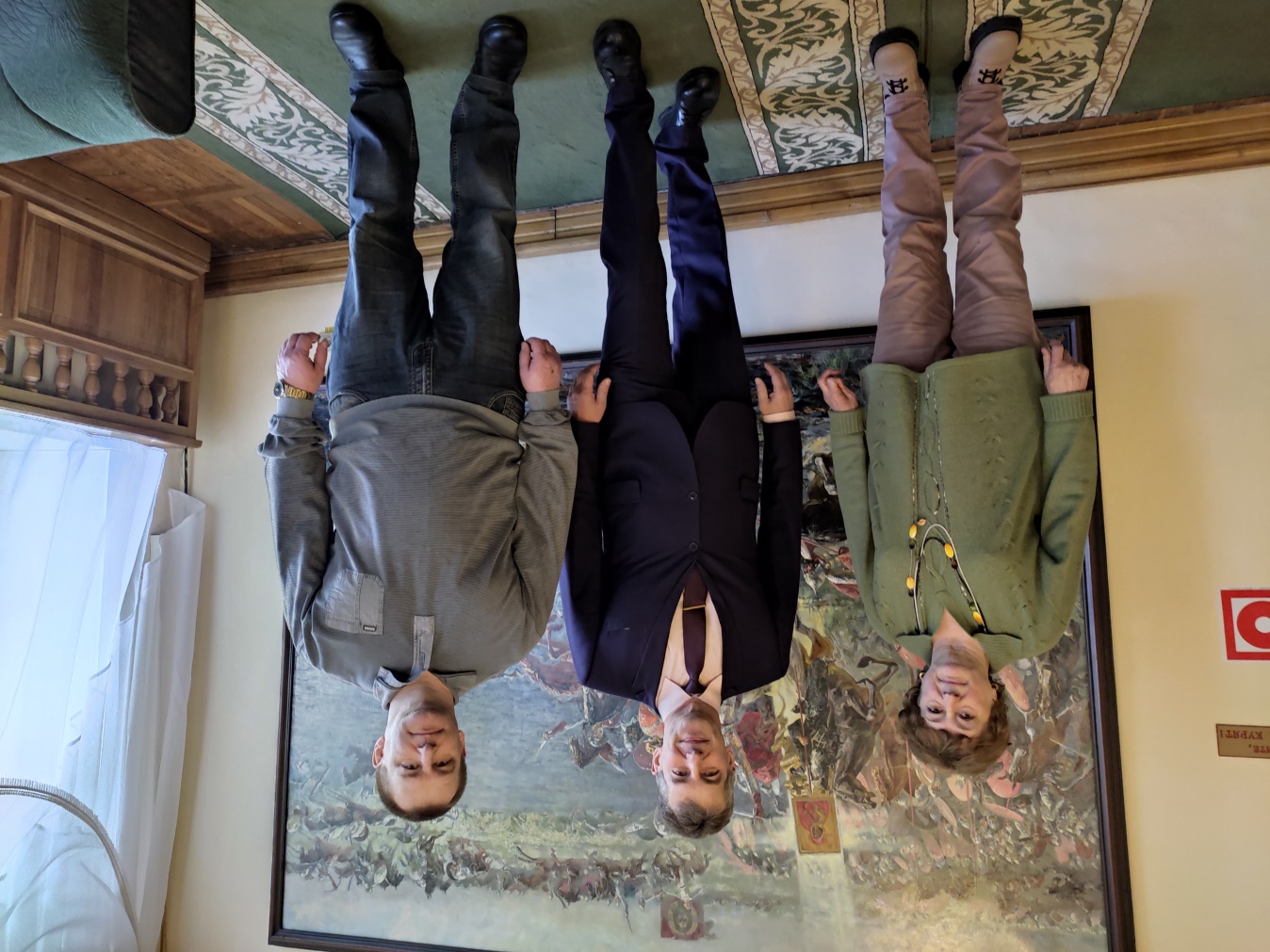  Награждение Председателей советов домов пр-т Мира дом 16 и пл. Мира дом 2 Благодарственным письмом от Администрации города и Грамотой  города Костромы , за активную и профессиональную работу на округе.228Ремонт(общественные инициативы, по дорожной деятельности, участия в конкурсе). Пер. Сенной с тротуарами с двух сторон, парковочные карманы доя автомашин.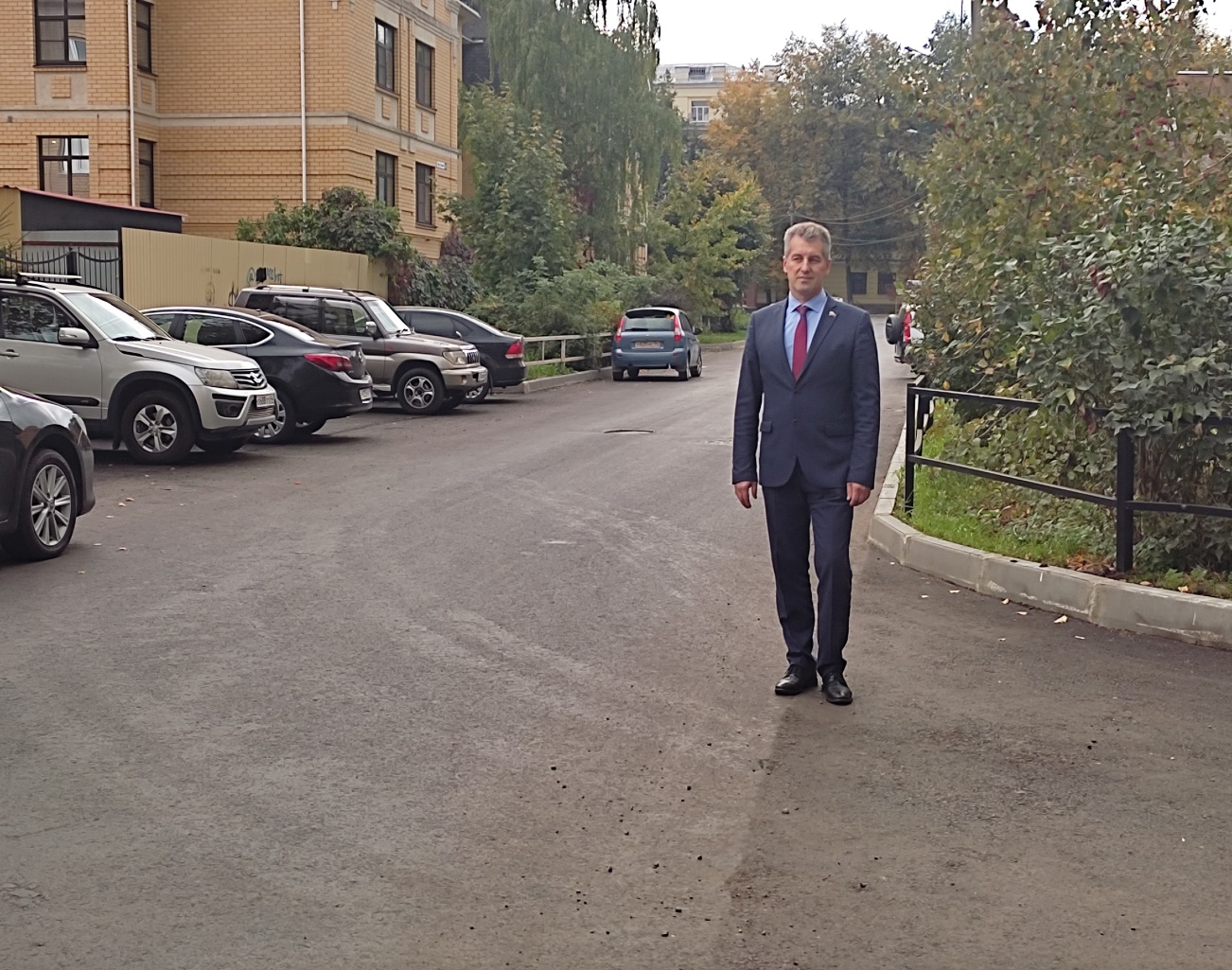 Реализация Проекта по дорожной деятельности.Ремонт(общественные инициативы, по дорожной деятельности, участия в конкурсе). Пер. Сенной с тротуарами с двух сторон, парковочные карманы доя автомашин.Реализация Проекта по дорожной деятельности.9Обращения по проведению субботников на придомовых территориях МКД о помощи в выделении материалов , красок, кисточек, пакетов под мусор.Обращения по проведению субботников на придомовых территориях МКД о помощи в выделении материалов , красок, кисточек, пакетов под мусор.88   10Асфальтирование проезда между пр-м Мира   дома(1а-3а), и ул. Ленина   дома(4-6а).Асфальтирование проезда между домами ул  .Советская  (3-5) с выездом на ул. Свердлова.Ремонт арок в первом квартале ул. Советской, (стены, освещение)-6 шт.Ремонт фасадов МКД ул.  Советская дома 7,9,11.Пл.  Сусанинская (замена покрытия), установка малых форм.Ремонт фасада здания театра им. Островского. Асфальтирование проезда между пр-м Мира   дома(1а-3а), и ул. Ленина   дома(4-6а).Асфальтирование проезда между домами ул  .Советская  (3-5) с выездом на ул. Свердлова.Ремонт арок в первом квартале ул. Советской, (стены, освещение)-6 шт.Ремонт фасадов МКД ул.  Советская дома 7,9,11.Пл.  Сусанинская (замена покрытия), установка малых форм.Ремонт фасада здания театра им. Островского. 11Обращения по выделению субсидий на ремонт домов до 1960 года постройки.Обращения по выделению субсидий на ремонт домов до 1960 года постройки.2212Наполнение дворовых песочниц песком во дворах МКД по ул. Ленина 54а, ул Катушечная 23, пр-т Мира 16. Ул Шагова 15., ул Козуева 24аНаполнение дворовых песочниц песком во дворах МКД по ул. Ленина 54а, ул Катушечная 23, пр-т Мира 16. Ул Шагова 15., ул Козуева 24а5513Привоз плодородной земли для организации цветочных клумб, ул.Ленина 54аПривоз плодородной земли для организации цветочных клумб, ул.Ленина 54а1114Участие в собраниях МКД, ул .Советская дом 13а, ул. Советская дом 15, ул. Советская дом 7, ул .Ленина дом 54а( организация ТСЖ).Участие в собраниях МКД, ул .Советская дом 13а, ул. Советская дом 15, ул. Советская дом 7, ул .Ленина дом 54а( организация ТСЖ).4416Принято всего жителей на личном приемеПринято всего жителей на личном приеме252517Проведено встреч с руководителями учреждений Проведено встреч с руководителями учреждений 4418      Комиссия по экономике и финансам.2023г– участие в работе постоянных депутатских комиссий Думы города Костромы. Комиссия по экономике и финансам.      Комиссия по экономике и финансам.2023г– участие в работе постоянных депутатских комиссий Думы города Костромы. Комиссия по экономике и финансам.15/16  15/16  19Участие в публичных слушаниях и общественных обсуждениях. Внесение предложений на основании обращений граждан по бюджету на :2024г.:Ремонт пешеходной аллеи по пр-т Мира , 2 квартала «Аллея Звезд»Ремонт покрытия на пл.Мира.Ремонт тротуара по ул.Ленина от перекрестка М.Новикова до перекрестка ул.Калиновскрй с обеих сторон.Ремонт проезда к домам № 50,№ 54а,№ 56 по ул.ЛенинаОбустройство и асфальтирование проезда во двор МКД по ул.Катушечная дом 25.Ремонт въезда во дворы к многоквартирным домам по пр-т Мира 13, пр-т Мира 15, пр-т Мира17, ул.Князева 7, между домами пр-т Мира 13 и пр-т Мира 15.Ремонт и благоустройство проезда от ул.Свердлова к домам по ул.Советской №7,№9а,№9,№11,№13,№13а.Устройство «лежачего полицейского» в районе ул. Ленина дом 50, и М.Новикова дом 1/48Ремонт пешеходной дорожки вдоль  дома по ул.М.Новикова 1/48 до АдминистрацииКостромского района.Устройство освещения детской площадки котороя находится между домами ул.Ново-Полянская дом 3а и дом 5а.Участие в публичных слушаниях и общественных обсуждениях. Внесение предложений на основании обращений граждан по бюджету на :2024г.:Ремонт пешеходной аллеи по пр-т Мира , 2 квартала «Аллея Звезд»Ремонт покрытия на пл.Мира.Ремонт тротуара по ул.Ленина от перекрестка М.Новикова до перекрестка ул.Калиновскрй с обеих сторон.Ремонт проезда к домам № 50,№ 54а,№ 56 по ул.ЛенинаОбустройство и асфальтирование проезда во двор МКД по ул.Катушечная дом 25.Ремонт въезда во дворы к многоквартирным домам по пр-т Мира 13, пр-т Мира 15, пр-т Мира17, ул.Князева 7, между домами пр-т Мира 13 и пр-т Мира 15.Ремонт и благоустройство проезда от ул.Свердлова к домам по ул.Советской №7,№9а,№9,№11,№13,№13а.Устройство «лежачего полицейского» в районе ул. Ленина дом 50, и М.Новикова дом 1/48Ремонт пешеходной дорожки вдоль  дома по ул.М.Новикова 1/48 до АдминистрацииКостромского района.Устройство освещения детской площадки котороя находится между домами ул.Ново-Полянская дом 3а и дом 5а.20Внесение изменений в Постановление №1783 от 22. сентября 2023г,г.Костромы о выделение субсидий домам до 1960г постройки включая 4 этажные МКД.Внесено в бюджет на 2024 год заложить субсидии на текущий ремонт домов  до 1960 года постройки в сумме 25 (двадцать пять) миллионов рублей, из этих средств запланировать: -утепление торцевой стены по ул. Князева дом 7, ремонт фундамента дома по ул.Горького дом 19.Внесение изменений в Постановление №1783 от 22. сентября 2023г,г.Костромы о выделение субсидий домам до 1960г постройки включая 4 этажные МКД.Внесено в бюджет на 2024 год заложить субсидии на текущий ремонт домов  до 1960 года постройки в сумме 25 (двадцать пять) миллионов рублей, из этих средств запланировать: -утепление торцевой стены по ул. Князева дом 7, ремонт фундамента дома по ул.Горького дом 19.   212222. Сотрудничество со школами округа, участие в линейках, 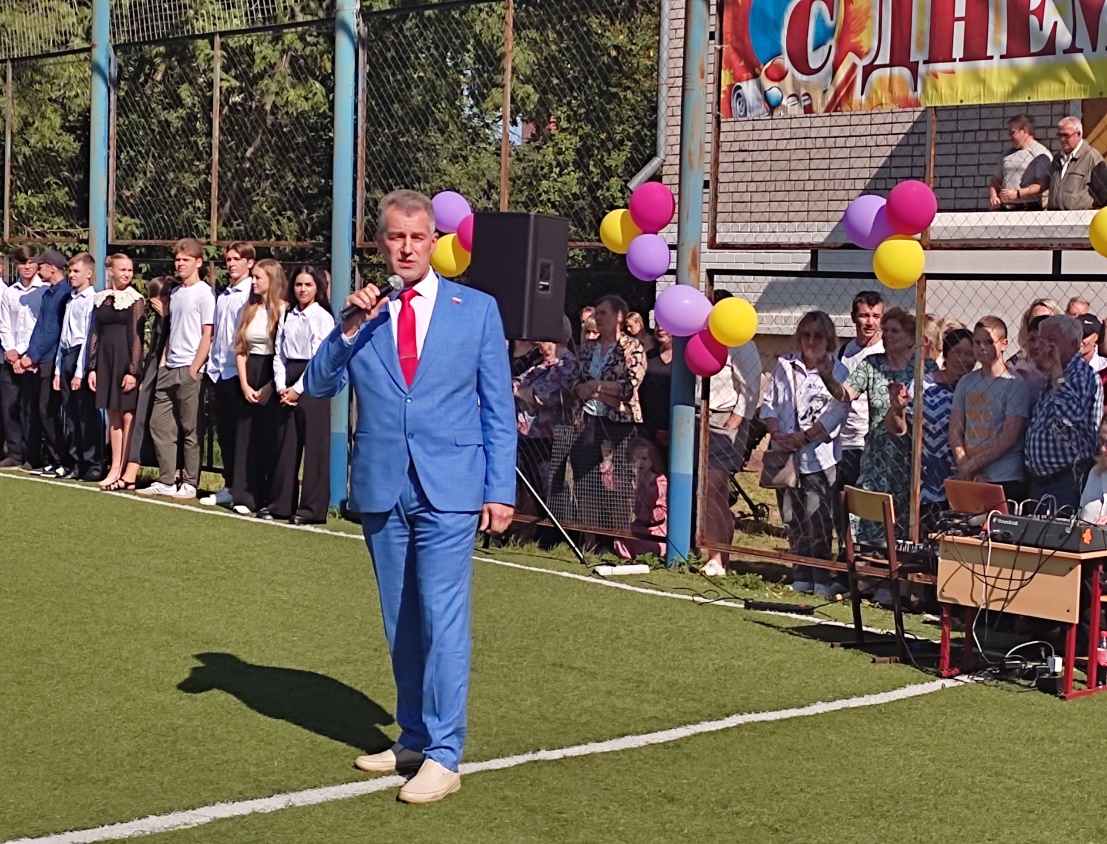 Школа №26Школа №30Школа № 3. Сотрудничество со школами округа, участие в линейках, Школа №26Школа №30Школа № 3231515   24  Постоянное взаимодействие с управляющими компаниями   : “Комфортные условия”, “Костромской дом”, “ЖКХ, ЖКХ-1, ЖКХ- 2”, “Ликбериум”.  Постоянное взаимодействие с управляющими компаниями   : “Комфортные условия”, “Костромской дом”, “ЖКХ, ЖКХ-1, ЖКХ- 2”, “Ликбериум”.   25      Участие   ТОСов  и  МКД   округа в городских конкурсах     «Костромской дворик»,         Номинанты-         Пл . Мира д 2         ул .Ленина д 54а,          ул. Свердлова д 35 (ТОС «Центральный»          Поощрительные призы          пр-т Мира д 12,           ул  Козуева д 24        Партийный проект   «Шагай веселей, Кострома»:           Номинанты:          Свердлова дом 35,          пр-т Мира д 15,      Участие   ТОСов  и  МКД   округа в городских конкурсах     «Костромской дворик»,         Номинанты-         Пл . Мира д 2         ул .Ленина д 54а,          ул. Свердлова д 35 (ТОС «Центральный»          Поощрительные призы          пр-т Мира д 12,           ул  Козуева д 24        Партийный проект   «Шагай веселей, Кострома»:           Номинанты:          Свердлова дом 35,          пр-т Мира д 15,МероприятиеКол-во111 Поздравление со вторым местом в конкурсе по лыжам школы №26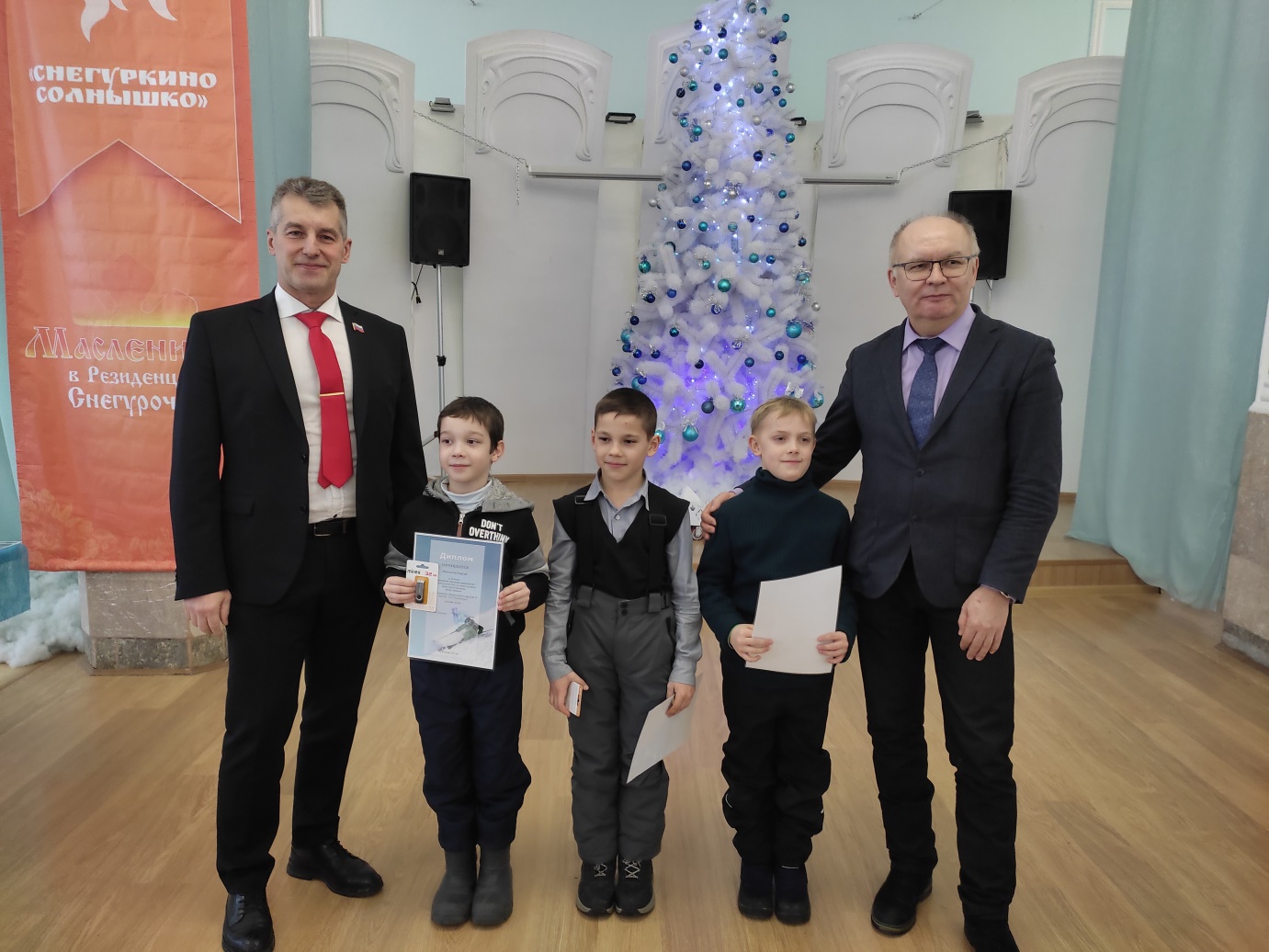 222                Участие в спортивных мероприятиях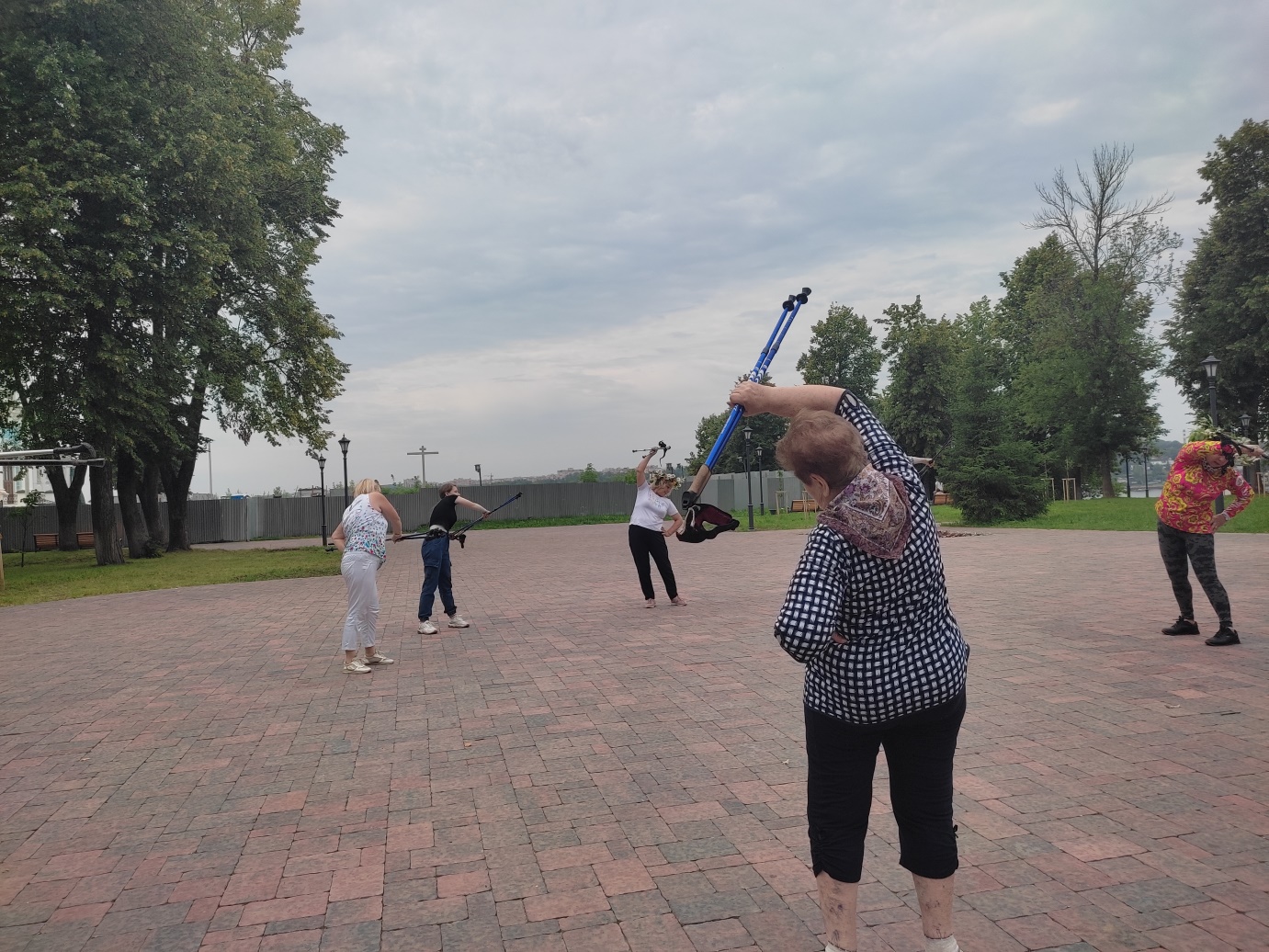 Ветераны округа принимают участие в проекте по северной ходьбе.333Культурные мероприятия, проводимые совместно с советом ветеранов округа. Поздравление с женским днем 8  Марта.-16 чел.Экскурсия на «Клубничную ферму»-20 чел.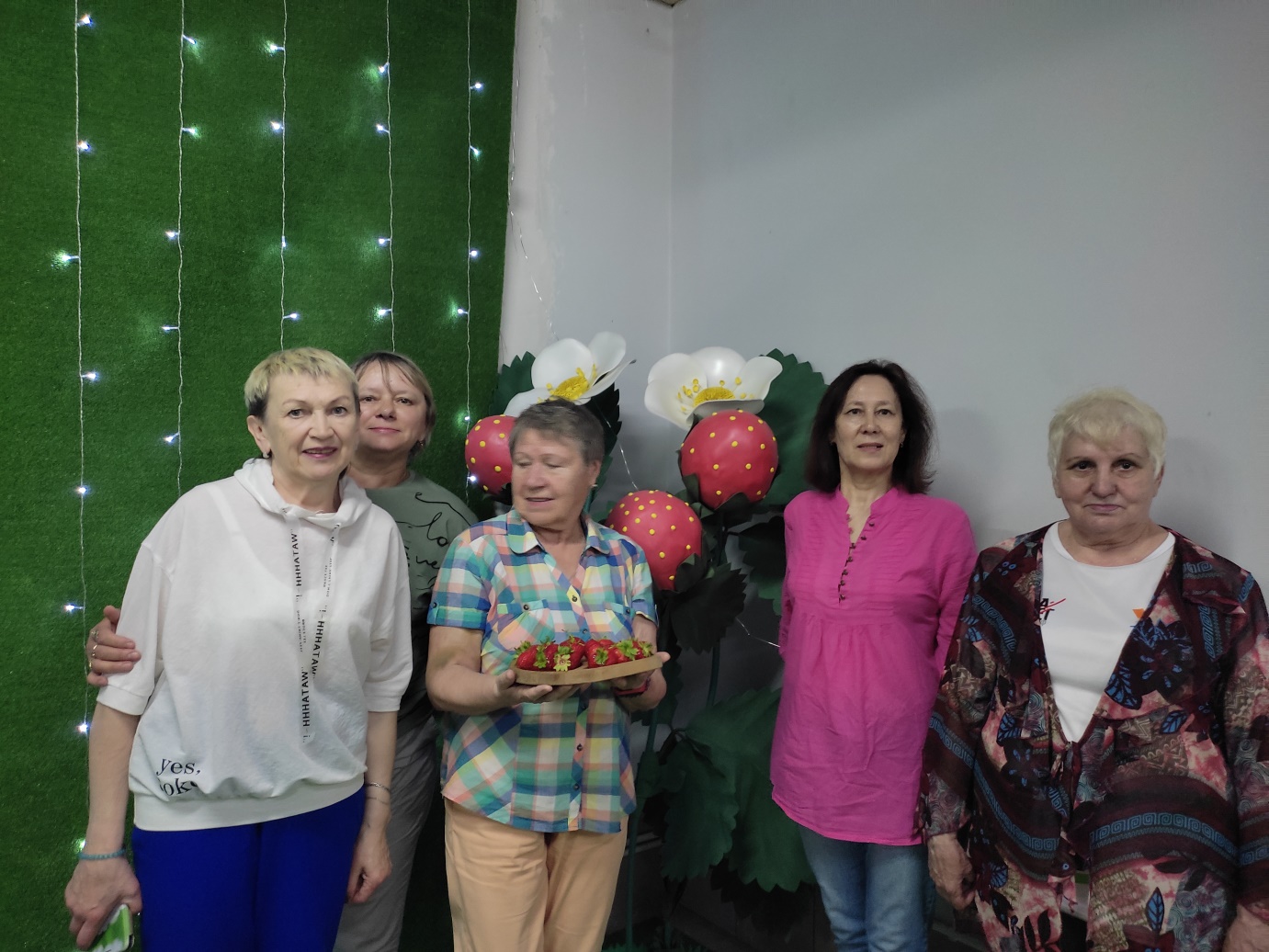 Поздравление от имени Администрации города семейные пары с Золотой свадьбой-3 пары.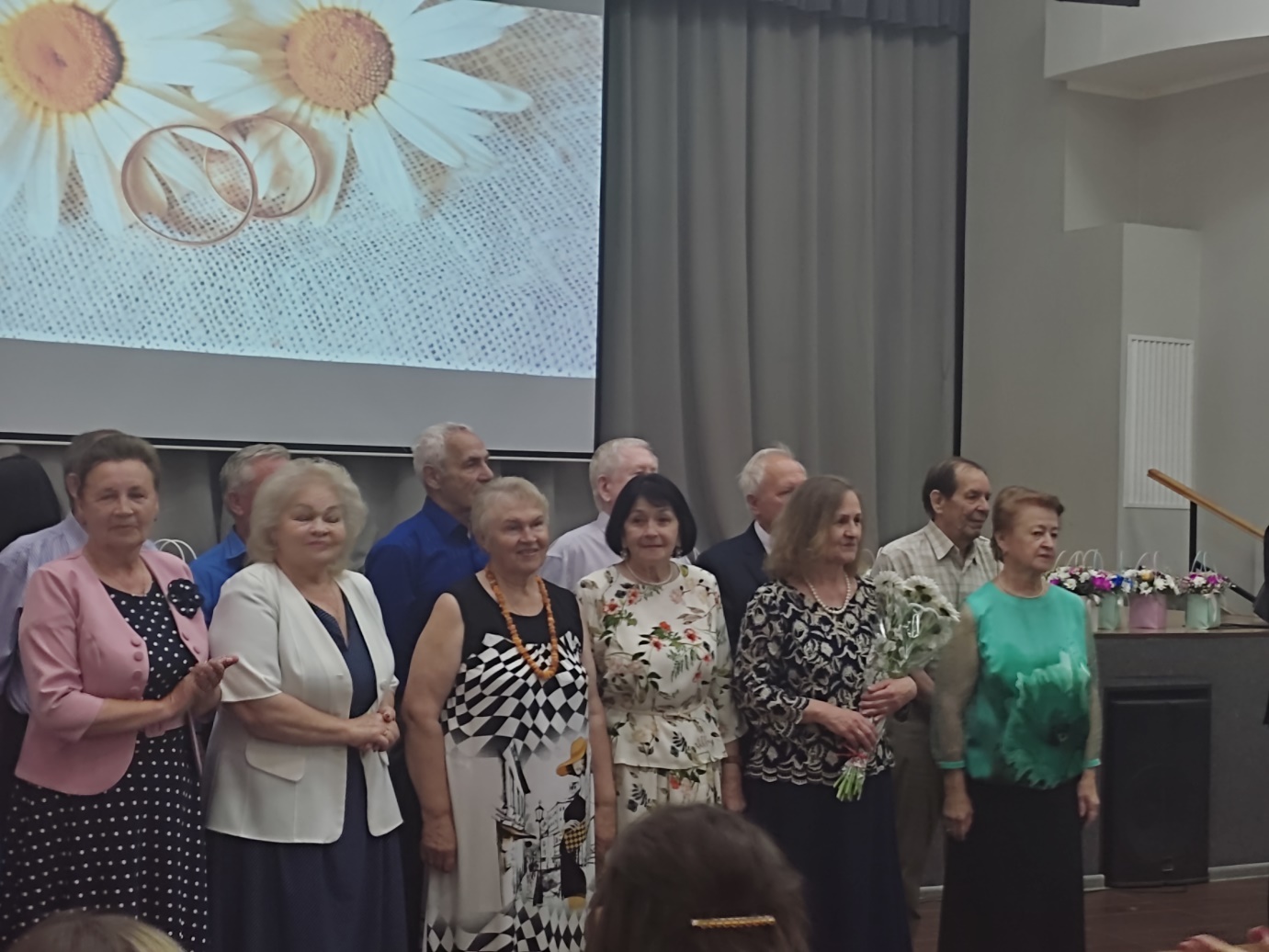 Торжественное мероприятие посвященное Дню пожилого человека, на базе школы. С концертом и чая питием.-20 чел.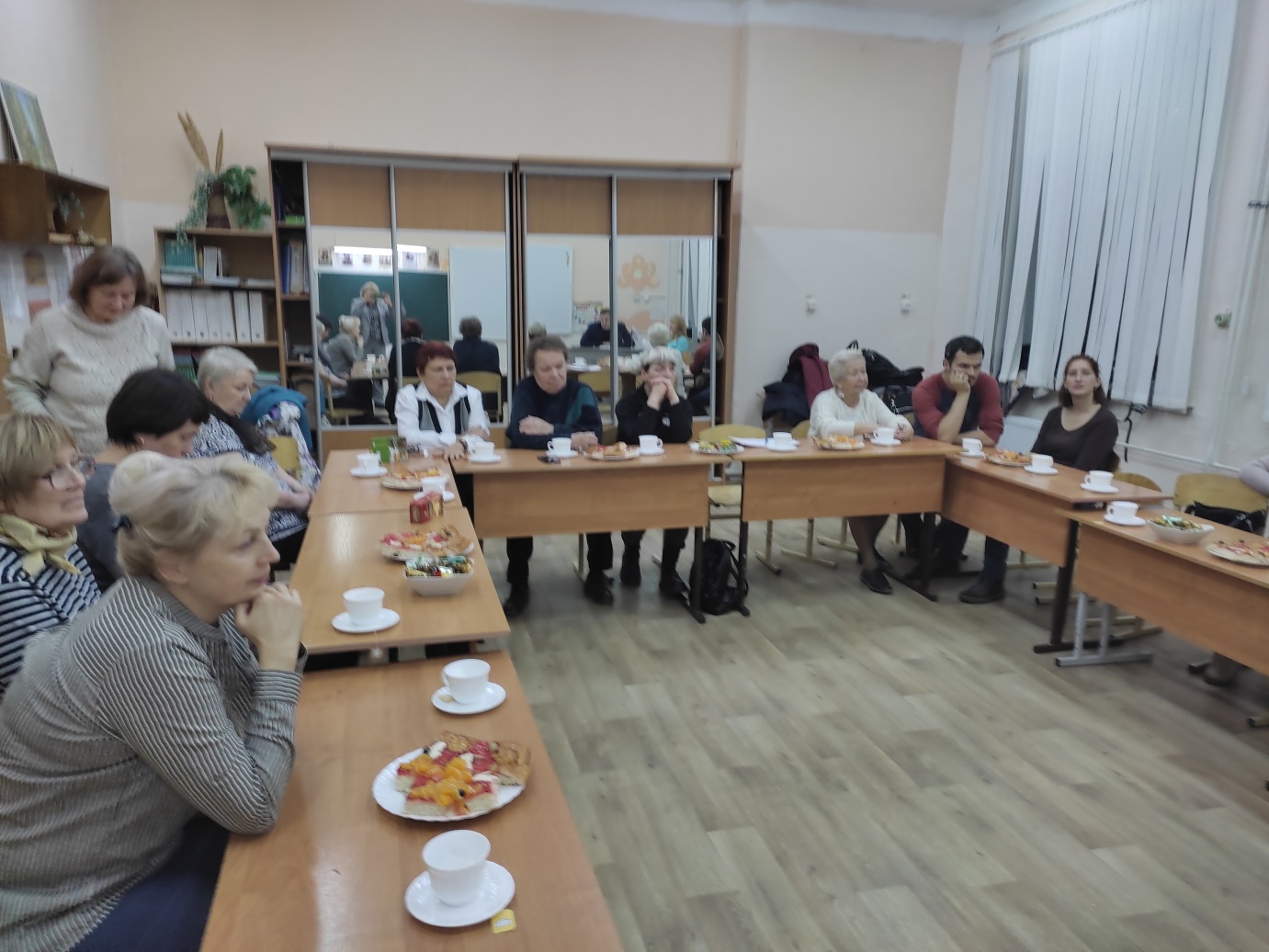 4               Празднование  с Днем Победы 9 Мая.                 Поздравление ветеранов ВОВ округа №10.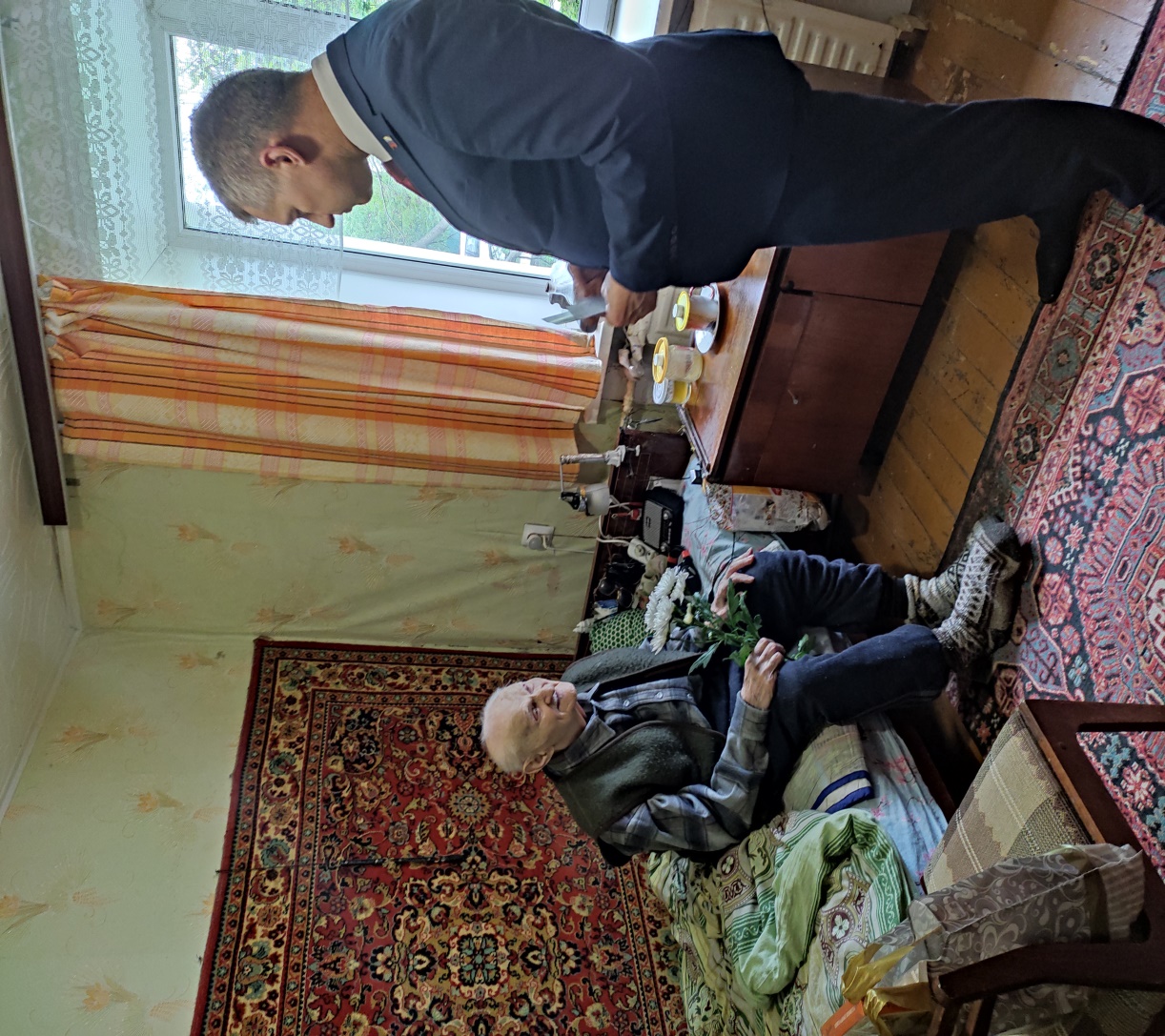 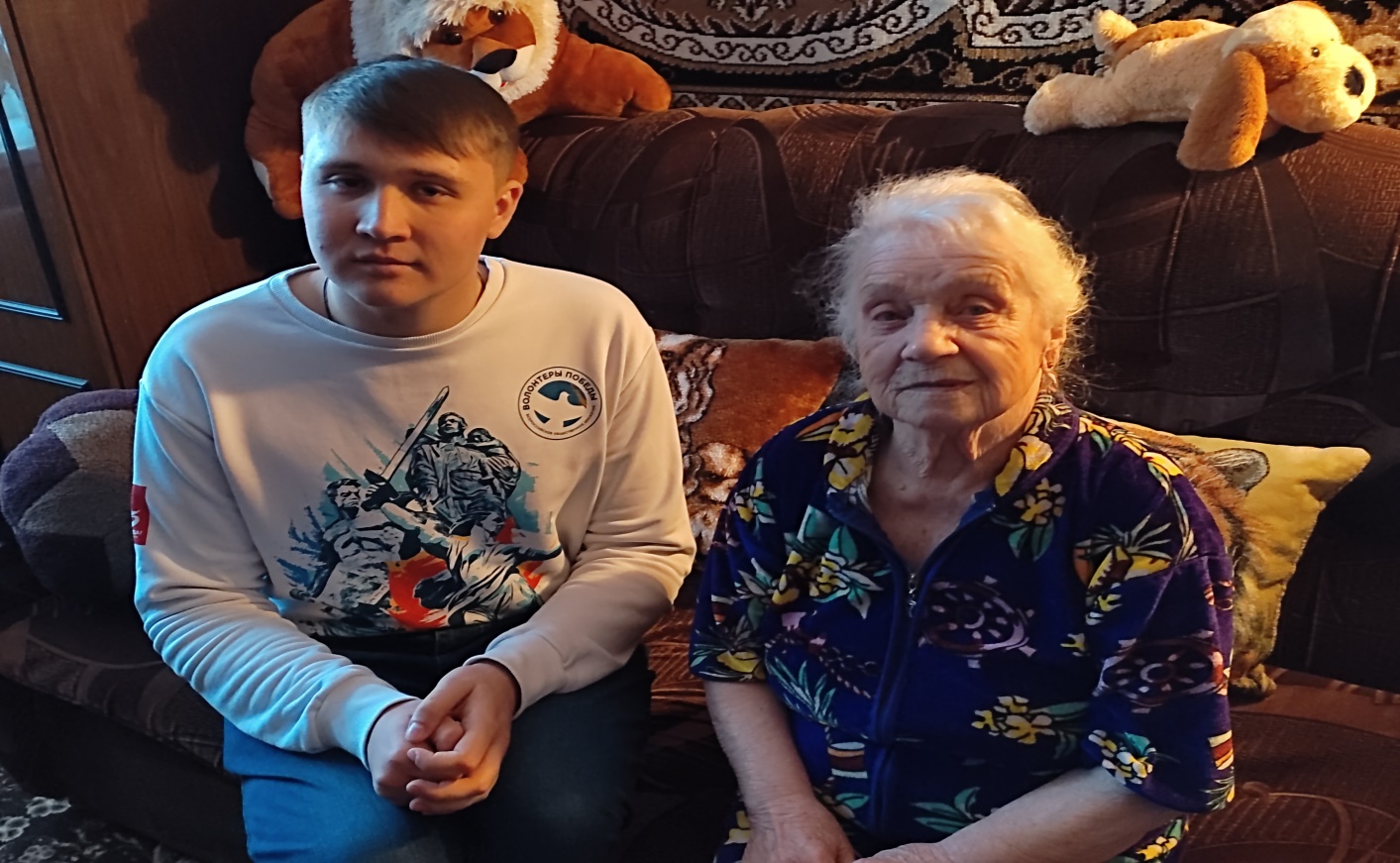 2чел.5Благотворительность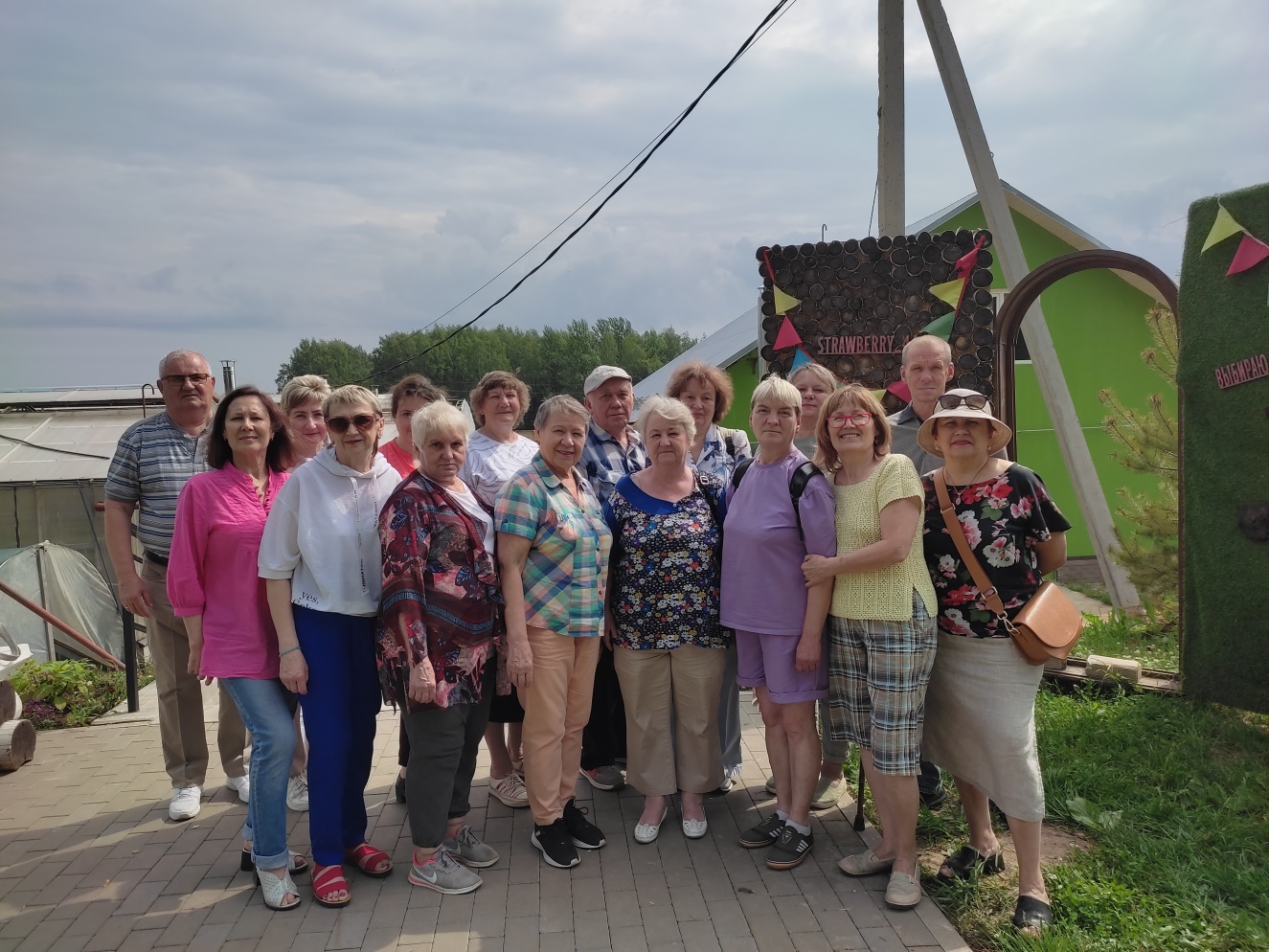 Посещение клубничной фермы.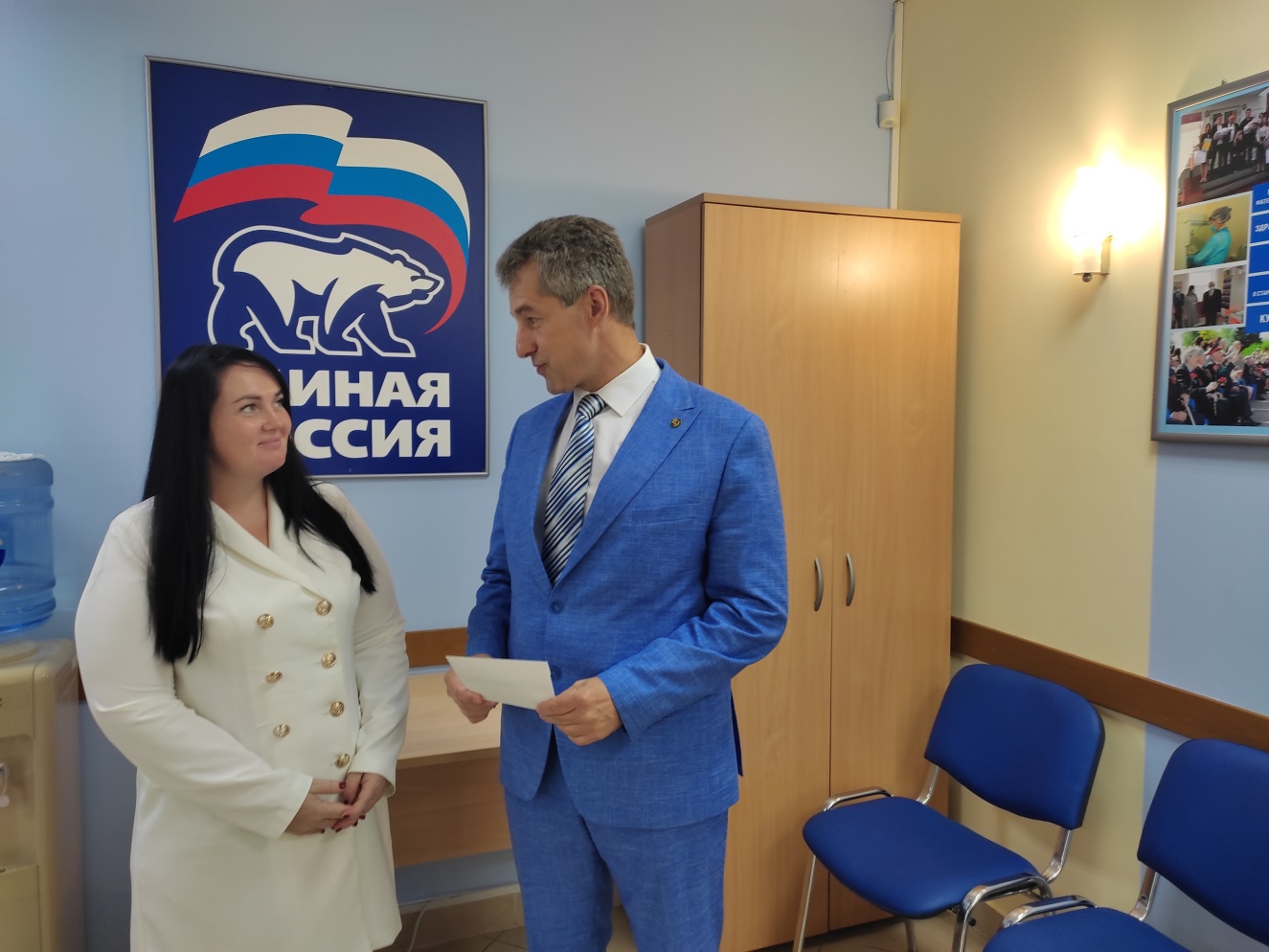 Благотворительный проект «Собери ребенка в школу», многодетная семья  (4 ребенка).Оказана помощь. . 6Успешная работа Председателя ТОС «Центральный», который уже третий год участвует в конкурса «Лучший дом. Лучший двор», занявший 3 место в номинации. 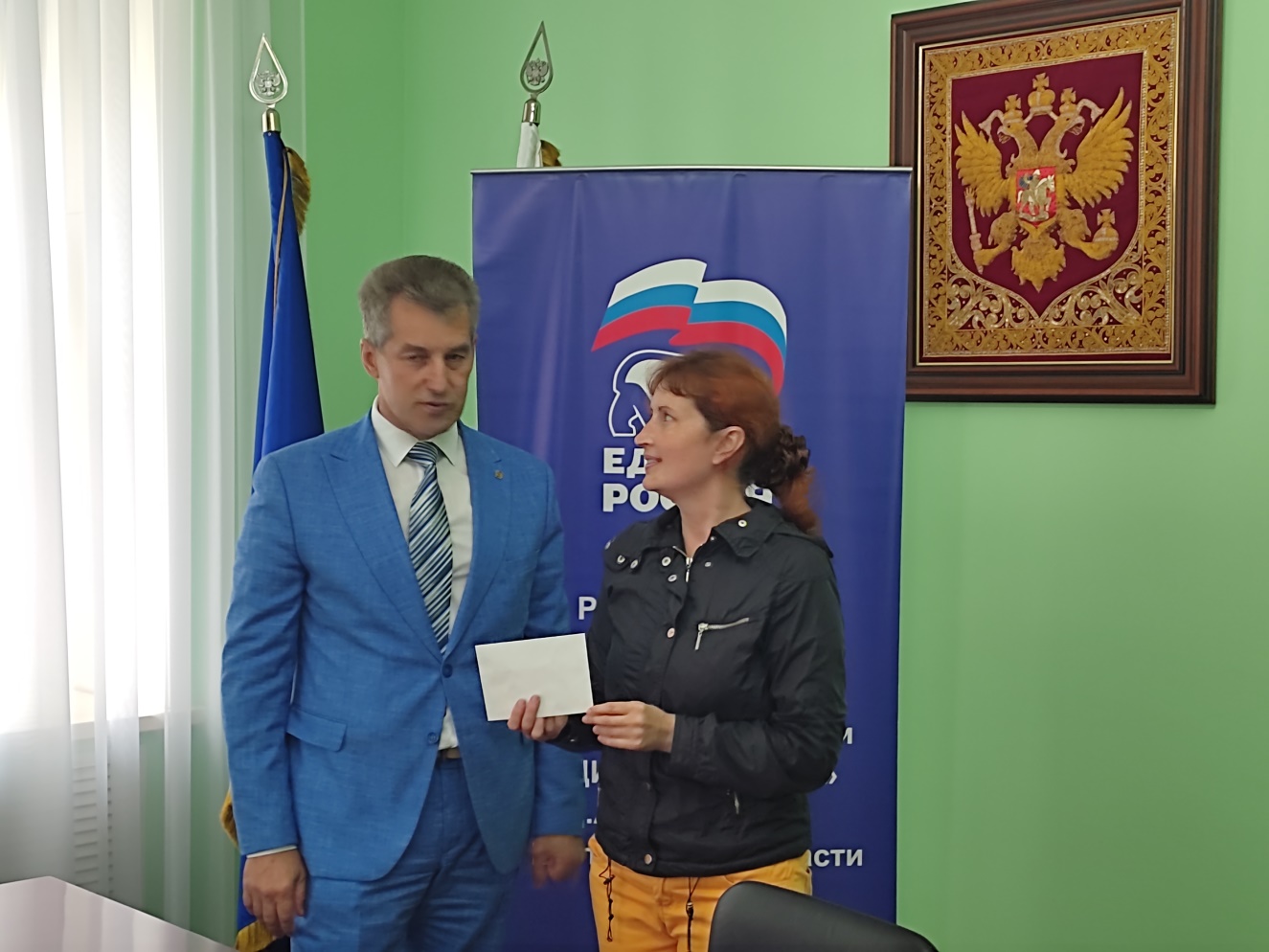 Активный председатель ТОС  «Центральный»  Смолякова Л.А.Участие во всех городских конкурсах и активная жизненная позиция., видна в благоустроенном и ухоженном комплексе из 5 домов, в проводимых праздниках и мероприятиях.7Новогодние подарки для многодетных семей и детей инвалидов            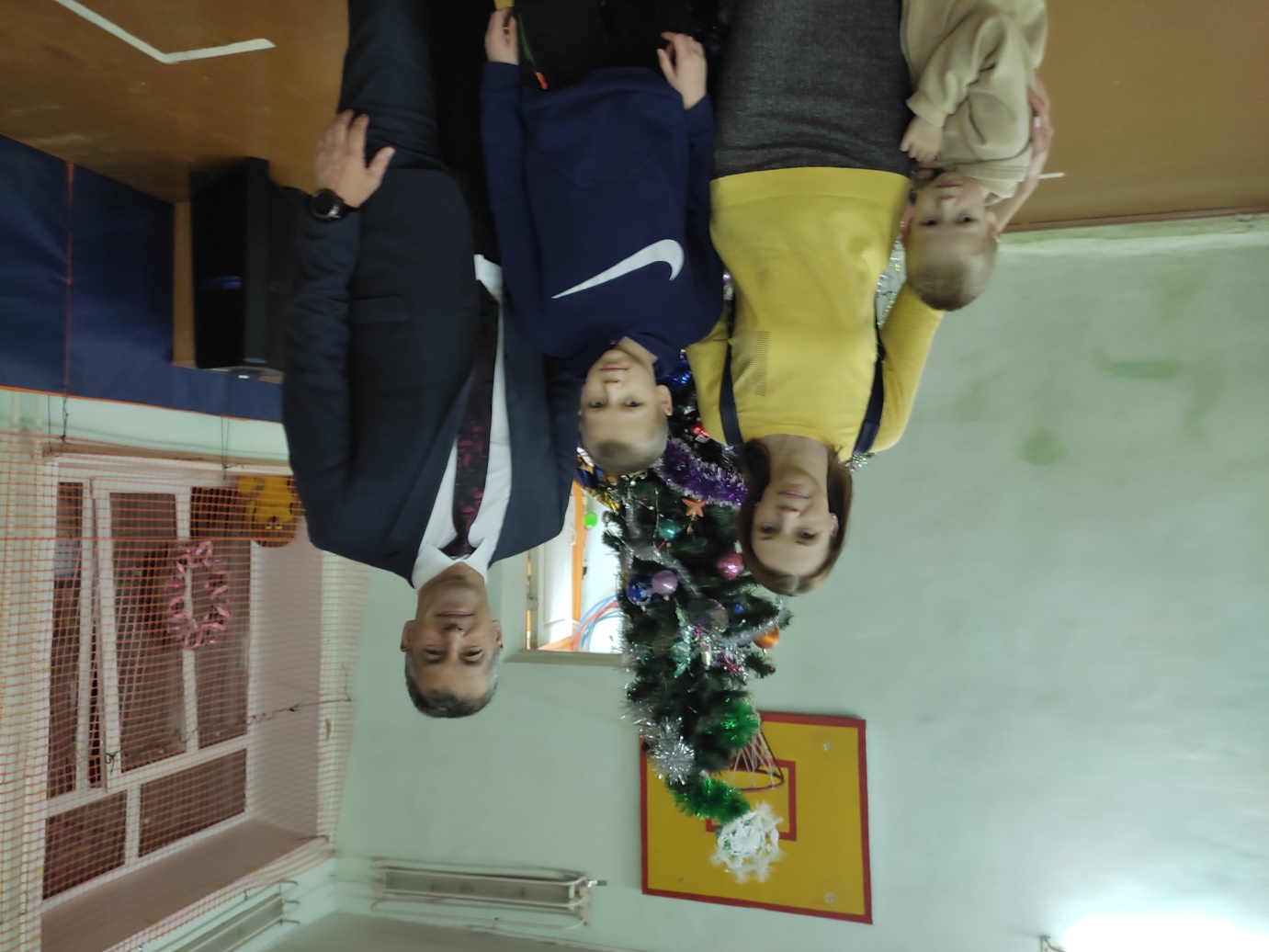   8Предоставление новогодних подарков школе №3 (Государственное казенное общеобразовательное учреждение для детей с ОВЗ», ул Шагова  дом 9. 1679Участие в благотворительной акции «Елка Желаний»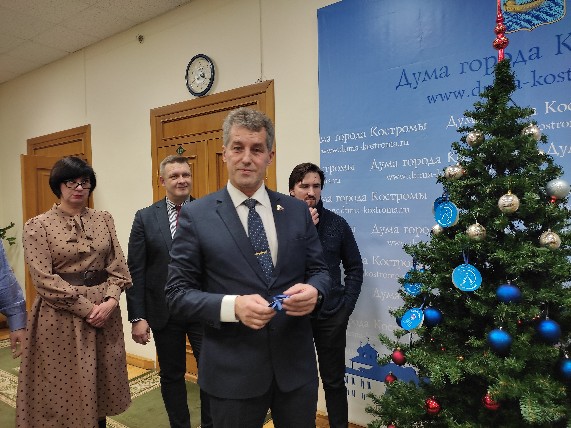 С вручением подарка  ребёнку из многодетной семьи(5 детей).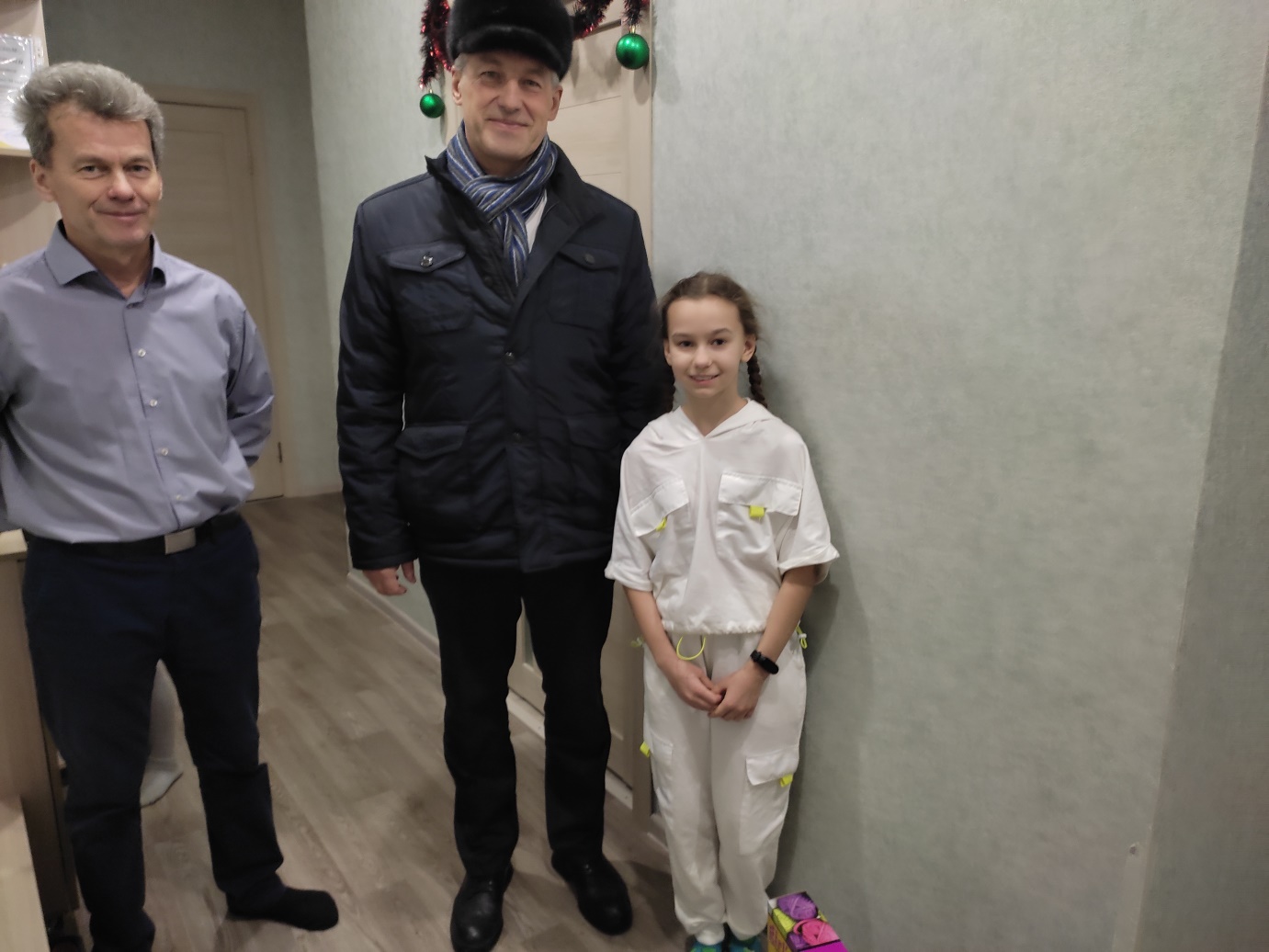 10Поздравление с Новым Годом с  участием Снегурочки и Деда Мороза.  Вручение подарков многодетным семьям. и семьям с особенными         детьми -23 семьи.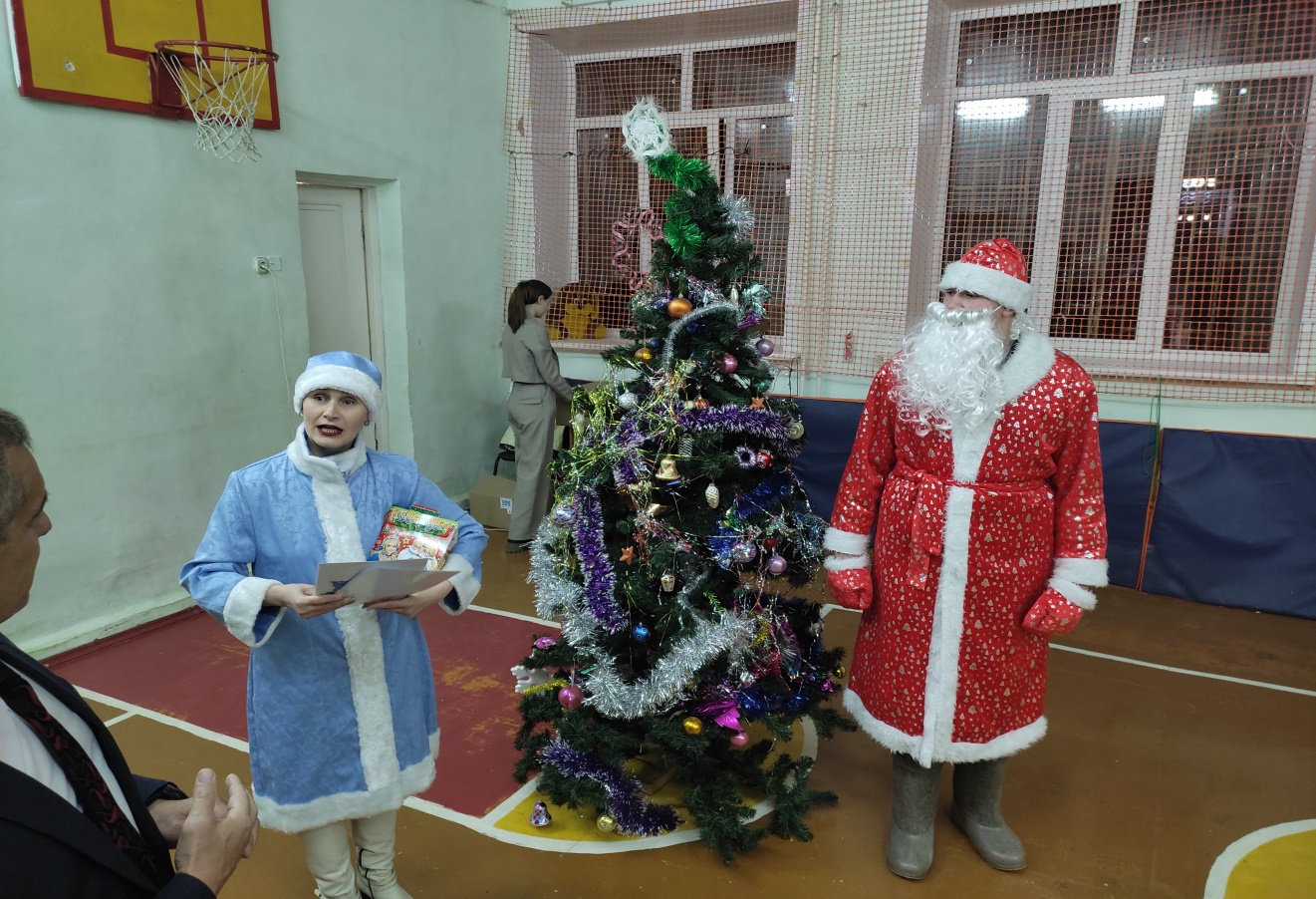    2311Сбор средств для участия в международном музыкальном  конкурсе для особенных детей в г. CПБ. 2 чел.12Выполнены работы по благоустройству дворовых территорий МКД округа. Ул. Советская д 19 А – установка лавочек, монтаж  освещения, установка урн возле подъездов.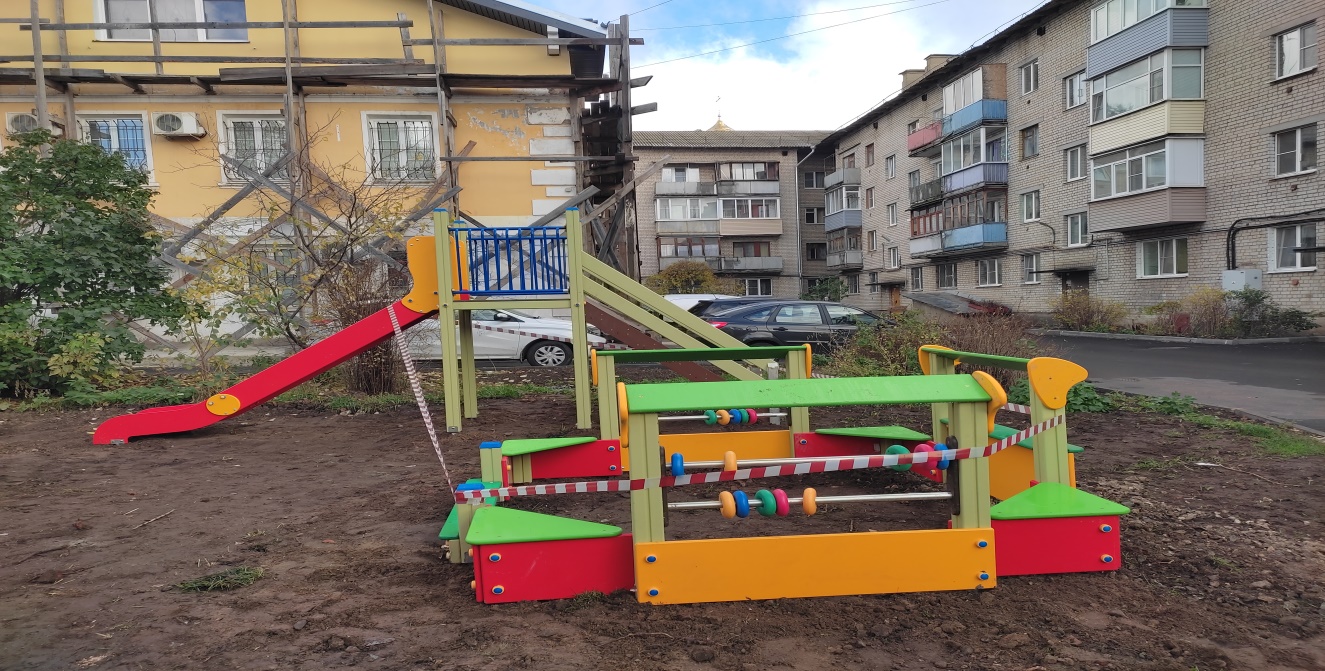 